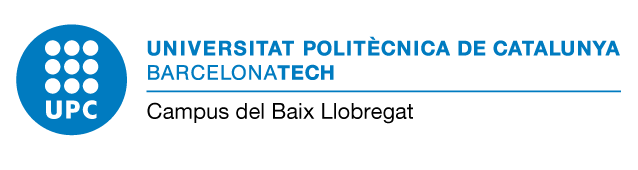                              Edifici D7 - C/Esteve Terradas, 10                             08860 Castelldefels  (Barcelona)                             Campus Baix Llobregat - Parc Mediterrani de la TecnologiaSOL·LICITUD DE MODIFICACIÓ DE MATRÍCULATITULACIÓ:SOL·LICITA: LES MODIFICACIONS DE MATRÍCULA QUE TOT SEGUIT RELACIONAMOTIUS:	 	Signatura:Nom:Castelldefels,	 	IL·LM/A. SR/A. DIRECTOR/A DE L’ESCOLA  D’ENGINYERIA DE  TELECOMUNICACIÓ I AEROESPACIAL DE CASTELLDEFELS                      IL·LM/A. DIRECTOR/A DE L’ESCOLA D’ENGINYERIA AGROALIMÈNTARIA I DE BIOSISTEMES DE BARCELONANom i Cognom: _______________________________________  DNI.:_________________________Telèfon: _______________________   e-mail: _____________________________________________EEABBGrau Enginyeria AgrícolaMàster KET 4 Foof+BioGrau Enginyeria AlimentàriaGrau Enginyeria AlimentàriaGrau Enginyeria AlimentàriaGrau Enginyeria  Agroambiental  i  del PaisatgeGrau Enginyeria de Ciències AgronòmiquesGrau Enginyeria  Agroambiental  i  del PaisatgeGrau Enginyeria de Ciències AgronòmiquesGrau Enginyeria  Agroambiental  i  del PaisatgeGrau Enginyeria de Ciències AgronòmiquesGrau Enginyeria de Sistemes BiològicsGrau Enginyeria de Sistemes BiològicsGrau Enginyeria de Sistemes BiològicsASSIGNATURAALTABAIXAGRUP PREFERENTRESOLUCIÓCAP D’ESTUDISGRUP ASSIGNATSi NoSi NoSi NoSi NoSi No